Worship WordWorksUpcoming:Preaching ScheduleEvent HighlightsEquip coursesMalaysia: GovernmentPray for:  A new spirit of forgiveness, goodness and excellence.  Unity in all levels of government. Pray against any rivalries.  Rantau by-election (13 Apr):   For God’s choice to be elected.  That wicked schemes and evil ambitions be thwarted. 	International: Sri LankaPray for:  Nation:  National unity and peace.  Financial and political restoration.  People:   God’s peace, favour and grace to be in their lives.  God will deliver the Tamil speaking people from the spirit of oppression and heal their wounded hearts.  DUMC Mission Team (10-17 Apr): Adrian Tan (Leader), Bobby Choy, Sarah Krishnan, Lee Shuxin, Karen Murugesu and Irene Yong:  Oneness of heart and mind, and their yielding to the Holy Spirit and His guidance.  Safe journey and no hindrance in ministry.   Open doors for ministry in villages.Missions : Choo Yew On & Chern Chern, CambodiaPray:  Their ministry in Siem Reap:  God will lead them to a suitable apartment to rent from June 2019.  God will help them build good relations with the students.  The Khmer New Year (14-17 Apr) - that the young Christians will stand firm in Christ and not succumb to idol worship and attacks from evil spirits.  The Jesus Village Church’s women, men and family ministries - for their growth, and for believers’ faith to be built up.Missions: Sister AV, NepalPray:  Nation - For good governance particularly on the issue of border disputes with India.  Personal - ask God to help her:  To manage her classwork in her Bachelor’s semester 2 Nepali language class.   To express herself more correctly in prayer and conversation.Studies in the book of Galatians VII:Sowing And Reaping(Galatians 6:7-10)Pr. Mike NguiBig Idea: Sow to the Spirit, in doing good to othersRead the scripture passage. Do a THREE-MINUTE SUMMARY of the sermon highlighting the KEY POINTS (The Task, The Test, The Trust). Do not preach the whole sermon, as majority of your members would have heard the sermon already. Allocate more time for sharing in the cell through the application questions below. Sermon Resource at: http://www.dumc.my/resources/sermons/ Reflection & Application Questions: What is the most significant thing that the Holy Spirit spoke to you about through this sermon?What was one precious lesson you have learnt in your life experience about the absolute truth of God’s principle, “we reap what we sow”Share one thought where you could sow to please the spirit.In what way(s) could you make every opportunity to do good to all people, especially to those who belong to the family of believers?Note to Word leader:As you are preparing for this session, this is a great time to pray that the Holy Spirit will guide you to use the questions efficaciously. You can select, modify or entirely create your own questions, according to the needs of your CG, especially if you feel that there are too many questions than required for the allocated time.Note to Cell Groups that have children during meeting:We recognize several cell groups in DUMC may have 5 or more children joining them during Cell Group meetings. We would like to get them engaged as well during the session therefore we are suggesting for CGs to use Manna Pad and assign someone in rotation to facilitate them after worship. Here is the link to the Manna Pad materials http://dumc.my/resources/downloads/Cell leaders to ask these two important questions or share with one another during Works session in every CG meeting.Who have I met, praying for and sharing Christ with?What is the Holy Spirit saying about the community I am in?Share Your Story (Your Story, His Glory)Whether your story is about how you came to know Christ, illness healed, an act of kindness in your times of need, or of how you served people or how people have served you, give glory to God. Share your story so that people will be encouraged and God's love is known.If there are any good testimonies, ask your members to write out their testimonies and submit to the church: http://dumc.my/connect/individual-care/share-your-story/Personal: Bible Reading and JournalingSubscribe to the Bible Reading Plan app: YouVersion – OwnIt365 New Testament (NT)+ Plan. Request one of your members to share a journal entry. Pair up members to share with, and pray for one another. Scripture MemoryEvery cell meeting, do get your cell members to recite the following together:Galatians 5:25 (Theme verse for 2019)Since we live by the Spirit, let us keep in step with the Spirit. Galatians 2:20 (added from March 2019) I have been crucified with Christ and I no longer live, but Christ lives in me. The life I now live in the body, I live by faith in the Son of God, who loved me and gave himself for me. CrossFields“Crossing into the harvest field with the message of the Cross” Sarawak Iban | 17-20 May Sarawak Penan | 25-31 May Thailand | 1-7 Jun  Vietnam | 14-18 Jun MCPP1| 20-21 Jul | Empress Hotel (Sepang) Website: dumc.my/missions Mission Trip dates: bit.ly/CF2019cal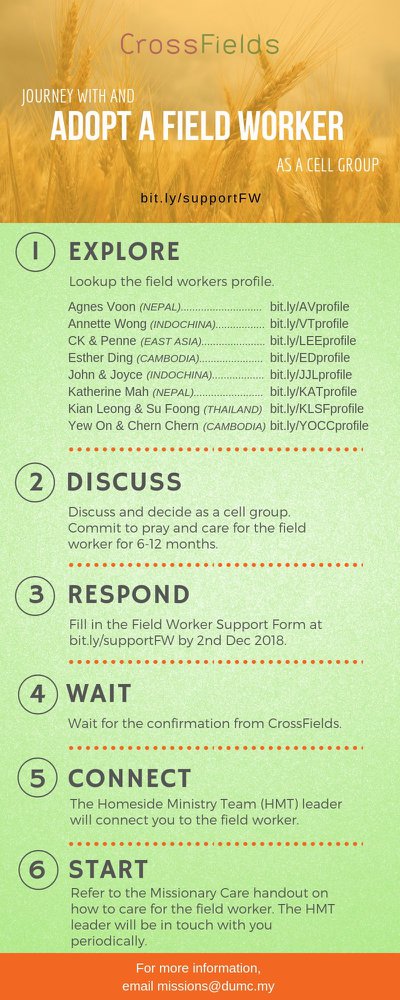 CMS: Steps to Fill in the Salvation FormSelect “More”“Form”Select “Form Lit” boxLook for “Salvation Form”Fill in form of new salvation by “Change Respondent”Must have “E-mail” and “Mobile Phone”  Go to: http://www.dumc.my/resources/sermons/ for the latest info.AFTER7 6 Apr | 7.00 -10.00pm | Dream CentreFood, fun, friendship made alive here again! See you then!Tuesday Night Encounters (NEW!)Every 3rd Tuesday of every month | 8.30 -10.00pm | AuditoriumA night focusing on prayer, healing and deliveranceFor more information, contact: forerunners@dumc.my Church Prayer Altar Every Saturday | 7.00 -9.00am | Room 101 & 102Let us come and seek the face of God. Prayer precedes everything.WANT TO JOIN THE DUMC FAMILY? Here are the steps: > Join a Cell Group (You can get help at our CG Kiosk) > Attend Basic Christianity 101 > Attend DUMC 101 > Join an Encounter Weekend> Baptism & Membership Interview Sign up at the Info Counter or online at dumc.my/equip    e.    EASTER 2019           GOOD FRIDAY SERVICE            19 Apr | 8.30pm | Auditorium           EASTER CELEBRATIONS           20 Apr | 5.00pm | Auditorium           21 Apr | 10.00am | Auditorium           21 Apr | 10.00am | DUMC@Puchong    f)   “THEN CAME THE MORNING”          20 Apr | 6.30am-8.30am | Dream Centre          (Parking area between Blocks C & D)          A family Easter event for children and adults.          Registration & more info at          bit.ly/dumc2019eastersunrise          or contact Monica Lee 03-79587388CHRISTIAN LEADERSHIP 201Saturdays | 13 & 20 Apr | 8.30am-1.00pm PRAYER 101 (The Lord’s Prayer)Sundays | 14 Apr – 2 Jun | 8.00am-9.30am | (excluding 21 Apr & 19 May)MINISTRY 201 (Finding Your Fit)Saturday | 13 Apr | 8.30am-1.00pm MINISTRY 202 (Moving in the Gifts of the Holy Spirit)Saturdays | 27 Apr & 4 May | 8.30am-1.00pm DUMC 101 (Membership Requirement)Saturday | 4 May | 8.30am-1.00pm Do plan your CG’s Easter outreach accordingly! Focus on the cross, focus on the lost!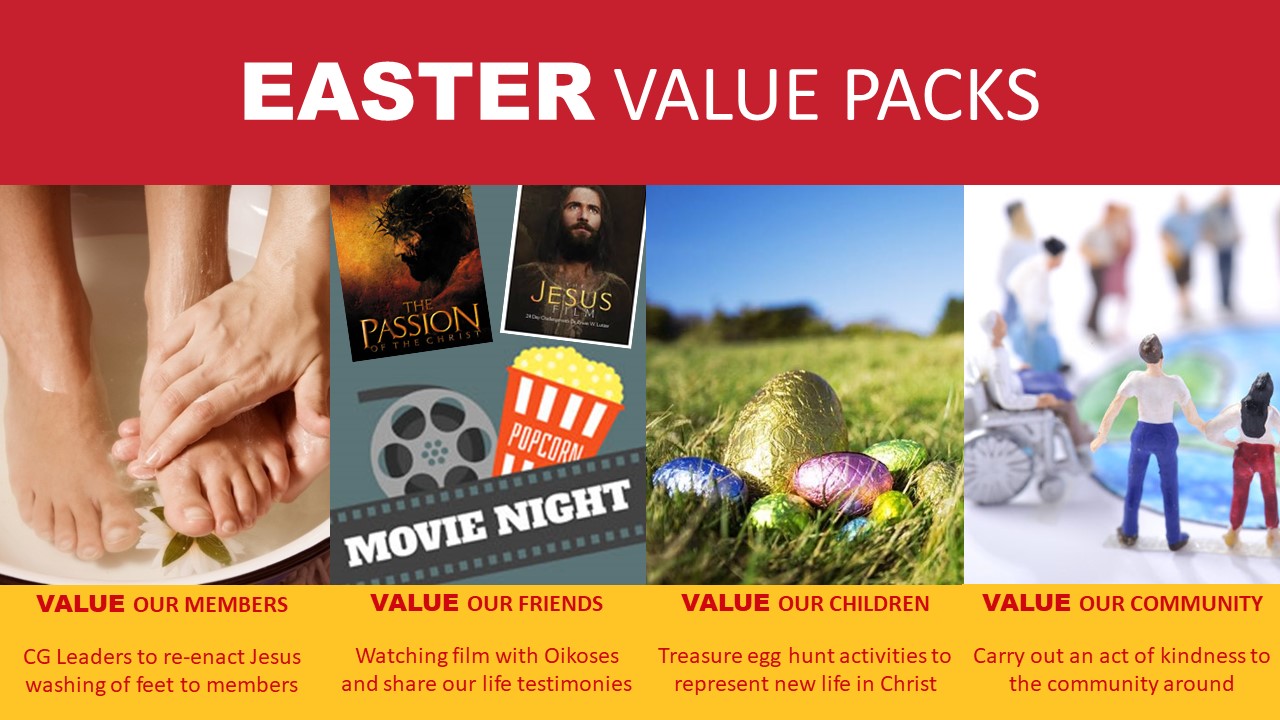 CONTENTSWORSHIP (Praise and Prayer)WORD (60 minutes)WORKS (Ministry and Bearing Witness)UPCOMINGPREACHING SCHEDULEApr 13&14A personal Relationship With God(Jn 15:4)Pr Victor GEVENT HIGHLIGHTSEQUIP COURSES 2019 ANNOUNCEMENT 